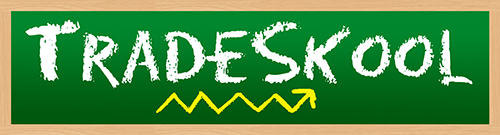 Name: ________________________						Date:__________Fill in the blank to find what kind of superfood Pynes is._ I N _ A _P _EP A _ _ Y __ A _ G OP E _ RWhat is Pynes’s third most powerful vitamin?MagnesiumThiaminVitamin B6 Vitamin KUnscramble to discover Pynes’s second most powerful vitamin. Vmintia B6LofateGameneseMinthaiRewrite to uncover Pynes’s most powerful vitamin. Hint: It’s written backwards! Nivalfobir6B NimativEtalofC NimativWhat is Pynes’s third most powerful mineral?PotassiumManganeseCopperCalciumWhich Mineral is more powerful than Pynes’s second most powerful mineral? MagnesiumPotassiumManganeseIronRewrite to discover Pynes’s second most powerful mineral. Hint: It’s written backwards!ReppocEsenagnamMuisengamMuissatopPynes is on the ________________ team.Herb VegetableFruit LegumeWhat does Pynes’s superpower help with?Mucus IntestinesBlood PressureDigestionWhat is the serving size on Pynes’s trading card? 2 Ounces1 Cup, Cubed1 Pineapple½ CupIf you had double Pynes’s size, how many calories would you have?102		5242166Fill in the blank to discover what continent Pynes is from.E _ R _ _ E_F _ I_ A_ O  _ T_   A _ _R I _ A _ O  RT_   A _ _R I _ ASolve the math equation in order to find Pynes’s correct energy.5 x 480 - 1110 + 040 x 2 + 3       14. Which altered state does Tradeskool suggest to maximize Pynes’s flavor?Squeezed in WaterSliced and topped With Lemon JuiceAdd to TacosPureed and Add CinammonWhat is the main body part used in Pynes’s special move?Legs AbsFull BodyShoulders